Publicado en   el 23/05/2014 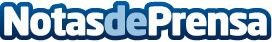 SGAE Solidaria: Programa de VoluntariadoDatos de contacto:Nota de prensa publicada en: https://www.notasdeprensa.es/sgae-solidaria-programa-de-voluntariado Categorias: Música Solidaridad y cooperación http://www.notasdeprensa.es